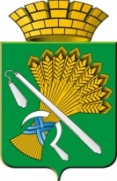 АДМИНИСТРАЦИЯ КАМЫШЛОВСКОГО ГОРОДСКОГО ОКРУГАП О С Т А Н О В Л Е Н И Еот 20.10.2021  N 783Об утверждении муниципальной программы «Профилактика экстремизма и гармонизация межнациональных и межконфессиональных отношений в Камышловском городском округе до 2028 года»В соответствии со статьей 179 Бюджетного кодекса Российской Федерации, Федеральным законом от 06.10.2003 № 131-ФЗ «Об общих принципах организации местного самоуправления в Российской Федерации» (с изменениями), Федеральным законом от 25.07.2002 № 114-ФЗ «О противодействии экстремистской деятельности», Федеральным законом от 25.07.2002 № 112-ФЗ «О внесении изменений и дополнений в законодательные акты Российской Федерации в связи с принятием Федерального закона «О противодействии экстремистской деятельности», Федеральным законом от 24.07.2007 № 211-ФЗ «О внесении изменений в отдельные законодательные акты Российской Федерации в связи с совершенствованием государственного управления в области противодействия экстремизму», Указом Президента Российской Федерации от 07.05.2012 №602-УП «Об обеспечении межнационального согласия», Постановлением Правительства Свердловской области от 29.12.2017 № 1038-ПП «Об утверждении комплексной программы Свердловской области «Укрепление единства российской нации и этнокультурное развитие народов России, проживающих в Свердловской области» до 2024 года», распоряжением Губернатора Свердловской области от 29.10.2015 № 269-РГ «Об утверждении Концепции реализации государственной политики Российской Федерации на территории Свердловской области до 2025 года», постановлением главы Камышловского городского округа от 04.10.2013 № 1786 «Об утверждении Порядка формирования и реализации муниципальных программ Камышловского городского округа» (с изменениями) и в целях совершенствования системы профилактических мер антиэкстремистской направленности, предупреждения экстремистских проявлений, укрепления и дальнейшего распространения норм и установок толерантного сознания и поведения, формирования уважительного отношения к этнокультурным и конфессиональным различиям в Камышловском городском округе, администрация Камышловского городского округаПОСТАНОВЛЯЕТ:Утвердить Муниципальную программу «Профилактика экстремизма и гармонизация межнациональных и межконфессиональных отношений в Камышловском городском округе до 2028 года» (прилагается).Настоящее постановление вступает в силу с 01.01.2022 года. Настоящее постановление опубликовать в газете «Камышловские известия и разместить на официальном сайте Камышловского городского округа.Контроль за выполнением настоящего постановления возложить на заместителя главы администрации Камышловского городского округа Соболеву А.А.ГлаваКамышловского городского округа	                                               А.В. Половников                                                                УТВЕРЖДЕНА постановлением администрации Камышловского городского округа от 20.10.2021 № 783«Об утверждении муниципальной программы Камышловского городского округа «Профилактика экстремизма и гармонизация межнациональных и межконфессиональных отношений в Камышловском городском округе до 2028 года»Муниципальная программа Камышловского городского округа «Профилактика экстремизма и гармонизация межнациональных и межконфессиональных отношений в Камышловском городском округе до 2028 года»ПАСПОРТ муниципальной программы«Профилактика экстремизма и гармонизация межнациональных и межконфессиональных отношений в Камышловском городском округе до 2028 года»Раздел I Характеристика и анализ текущего состояния сферы профилактики экстремизма и гармонизации межнациональных и межконфессиональных отношенийГлава 1. Нормативно-правовая база в сфере профилактики экстремизма и гармонизации межнациональных и межконфессиональных отношений1) Конституция Российской Федерации.   2) Федеральный закон от 06.10.2003 № 131-ФЗ «Об общих принципах организации местного самоуправления в Российской Федерации».3) Федеральный закон от 25.07.2002  № 114-ФЗ «О противодействии экстремистской деятельности».    4) Федеральный закон от 25.07.2002 № 112-ФЗ «О внесении изменений и дополнений в законодательные акты Российской Федерации в связи с принятием Федерального закона «О противодействии экстремистской деятельности».5) Федеральный закон от 24.07.2007 № 211-ФЗ «О внесении изменений в отдельные законодательные акты Российской Федерации в связи с совершенствованием государственного управления в области противодействия экстремизму».6) Указ Президента Российской Федерации от 07.05.2012 № 602-УП «Об обеспечении межнационального согласия».7) Постановление Правительства Свердловской области от 29.12.2017 № 1038-ПП «Об утверждении комплексной программы Свердловской области «Укрепление единства российской нации и этнокультурное развитие народов России, проживающих в Свердловской области» до 2024 года8) Указ Президента РФ от 19.12.2012 № 1666 «О Стратегии государственной национальной политики Российской Федерации на период до 2025 года» (в редакции Указа Президента Российской Федерации от 06.12.2018  № 703)  Глава 2. Характеристика и анализ текущего состояния1. Муниципальная программа «Профилактика экстремизма и гармонизация межнациональных и межконфессиональных отношений в Камышловском городском округе до 2028 года» (далее - Программа) направлена на совершенствование системы профилактических мер антиэкстремистской направленности, предупреждение экстремистских проявлений, укрепление и дальнейшее распространение норм и установок толерантного сознания и поведения, гармонизация национальных и межнациональных (межэтнических) отношений. 2. На территории Камышловского городского округа проживают 25,58 тыс. человек. Основную часть населения городского округа составляют русские - 93,4 %, таджики - 1,6 %, армяне- 0,8 %, белорусы - 0,5 %, узбеки - 0,18 %, азербайджанцы – 1 %, киргизы- 0,4 %. 3. В городском округе предпринимается комплекс мер, направленных на обеспечение социально-экономической стабильности, профилактику и предупреждение межэтнических конфликтов. Особое внимание уделяется профилактике распространению экстремизма в молодежной среде. В рамках взаимодействия общеобразовательных организаций, подведомственных Комитету по образованию, культуре, спорту и делам молодежи администрации Камышловского городского округа проводятся мероприятия, направленные на формирование толерантного отношения среди подростков. В образовательных учреждениях городского округа проводится работа по формированию у детей и молодежи установок на позитивное восприятие этнического и конфессионального многообразия, интереса к другим культурам, уважение присущих им ценностей, традиций. 4. При администрации Камышловского городского округа создан Консультативный совет по взаимодействию с национальными и религиозными общественными объединениями на территории Камышловского городского округа (Постановление главы Камышловского городского округа от 25.06.2009 № 988), а также Межведомственная комиссия по противодействию проявлениям экстремизма на территории Камышловского городского округа (Постановление главы Камышловского городского округа от 15.06.2009 №920)5. Экстремизм является одной из наиболее сложных проблем современного российского общества, что связано в первую очередь с многообразием его проявлений, неоднородным составом экстремистских организаций, которые угрожают национальной безопасности Российской Федерации. За последние годы увеличилось число внешних и внутренних экстремистских угроз. К внешним угрозам относятся поддержка иностранными государственными органами и организациями экстремистских проявлений в целях дестабилизации общественно-политической обстановки в Российской Федерации, а также деятельность международных экстремистских и террористических организаций, приверженных идеологии экстремизма. К внутренним угрозам - экстремистская деятельность радикальных общественных, религиозных, неформальных объединений, некоммерческих организаций и отдельных лиц. Количество преступлений экстремистской направленности достаточно мало по сравнению с общим количеством совершаемых на территории Российской Федерации преступлений, однако каждое из них вызывает повышенный общественный резонанс и может дестабилизировать социально-политическую обстановку как в отдельном регионе, так и в стране в целом. 6. На территории Камышловского городского округа большое значение имеет профилактика потенциальной возможности возникновения этнических проблем, локализация и погашение очагов назревающей напряженности. При организации профилактики экстремизма немаловажную роль играет системный подход. Системность программно-целевого метода позволяет наиболее полноценно охватить мероприятиями по профилактике экстремизма сферу межнациональных отношений. 7. В рамках Программы запланирована реализация мероприятий достижения целевых показателей, направленных на профилактику проявлений экстремизма на территории городского округа. Необходимо продолжать работу по гармонизации межнациональных отношений, направленную на снижение конфликтного потенциала в обществе посредством консолидации национально-культурных объединений и этнических групп на конструктивной основе.8. Усиление миграционных потоков требует выработки стратегии и создания механизмов адаптации нового полиэтнического населения городского округа к базовым общечеловеческим ценностям, а также позитивного восприятия этих процессов коренным населением разных национальностей. 9. Религиозная и межнациональная ситуация на территории округа характеризуется относительной стабильностью, что следует беречь и развивать. Вместе с тем, межэтнические отношения, являясь важной частью общественных отношений в развивающемся, модернизирующемся государстве, находятся в постоянной динамике и требуют постоянного внимания и системного регулирования. Этносоциологические исследования показывают, что, несмотря на позитивную динамику, уровень интолерантности остается достаточно высоким. 10. Необходимо принимать во внимание и вызовы общероссийского контекста межэтнических отношений, что в условиях низкого уровня этнокультурной компетентности населения может, в перспективе, привести к росту напряженности в межнациональных отношениях в Камышловском городском округе. К таким, в значительной степени внешним, угрозообразующим факторам относятся: - обострение межэтнических противоречий, рост количества преступлений экстремистской направленности; - рост националистических настроений в российском обществе на фоне сложных иммиграционных процессов;- недостаточная обеспеченность образовательного процесса дидактическими материалами, учебно-методической литературой, наглядными средствами обучения, мультимедийной продукцией, направленных на гармонизацию межэтнических отношений; - освещение в средствах массовой информации проблем национальных отношений. В первую очередь это касается Интернет - ресурсов - именно Интернет является сегодня главным распространителем среди несовершеннолетних и молодежи наиболее радикальных и экстремистских идей, идей религиозного, национального или расового превосходства.11. Несмотря на то, что в образовательных учреждениях Камышловского городского округа проводится работа по формированию у детей и молодежи установок на позитивное восприятие этнического и конфессионального многообразия, интереса к другим культурам, уважение присущих им ценностей, традиций, своеобразия образа жизни, в целом, в городском округе недостаточно сложилась система формирования духовно-нравственной атмосферы этнокультурного взаимоуважения, основанная на принципах уважения прав и свобод человека, отсутствует согласованность действий в этом направлении различных социальных институтов: семьи, образовательных учреждений, общественных структур, недостаточный уровень культуры и профессиональной компетентности специалистов в вопросах этнокультурных традиций, особенностей этнопсихологии, содержания этнокультурных ценностей. 12. Разработка Программы является действенным инструментом по минимизации отмеченных негативных фактов и явлений, в конечном итоге - гармонизации межэтнических и межкультурных отношений, профилактики проявлений экстремизма в Камышловском городском округе и повышения уровня благополучия граждан. 13. Ожидаемые конечные результаты реализации программы: - минимизация возможности совершения экстремистских акций на территории Камышловского городского округа;- предупреждение преступлений и правонарушений экстремистской направленности; - пропаганда и распространение идей толерантности, гражданской солидарности, уважения к различным религиям и культурам; -   повышение индекса этнокультурной компетентности как в молодежной среде, так и среди взрослого населения; - повышение индекса спокойствия в сфере межэтнических отношений. 14. При реализации Программы могут возникнуть риски, связанные с недостаточным ресурсным обеспечением программных мероприятий, невыполнением городским округом принятых обязательств по финансированию программных мероприятий, что может привести к невыполнению программной цели. 15. Способами ограничения указанных рисков являются:- осуществление постоянного мониторинга реализации программных мероприятий; - своевременная корректировка мероприятий и показателей Программы;- перераспределение финансовых ресурсов с учетом приоритетности мероприятий и в зависимости от темпов достижения поставленных целей, распределение функций, полномочий и ответственности исполнителей мероприятий Программы.Раздел II. Цели и задачи муниципальной программы, целевые показатели реализации муниципальной программыЦели, задачи и целевые показатели реализации муниципальной программы приведены в приложении № 1 к настоящей муниципальной программе.Раздел III. План мероприятий по выполнению муниципальной программыВ целях достижения цели муниципальной программы и выполнения поставленных задач разработан план мероприятий по выполнению муниципальной программы. Перечень мероприятий программы по направлениям с указанием годовых размеров расходов по источникам финансирования, а также взаимосвязь с показателями, на достижение которых направлены мероприятия, приведены в приложении № 2 к муниципальной программе. Исполнители муниципальной программы: администрация Камышловского городского округа.Финансирование муниципальной программы осуществляется за счет средств областного бюджета и бюджета Камышловского городского округа.Внебюджетные средства на финансирование муниципальной программы предусматриваются за счет привлечения средств от иной приносящей доход деятельности подведомственными учреждениями.Наименование муниципальной программыПрофилактика экстремизма и гармонизация межнациональных и межконфессиональных отношений в Камышловском городском округе до 2028 годаОтветственный исполнитель муниципальной программыАдминистрация Камышловского городского округаСроки реализации муниципальной программы2022-2028 годыЦели и задачи муниципальной программыЦель муниципальной программы:совершенствование системы профилактических мер антиэкстремистской направленности, предупреждение экстремистских проявлений, укрепление и дальнейшее распространение норм и установок толерантного сознания и поведения, гармонизация национальных и межнациональных (межэтнических) отношений. Задачи муниципальной программы: 1) организация мониторинга общественно-политических, социально-экономических и иных процессов, оказывающих влияние на ситуацию в сфере профилактики экстремизма; 2) координация деятельности всех органов местного самоуправления Камышловского городского округа, всех субъектов профилактики, направленной на предупреждение экстремизма и формирование толерантного сознания на территории Камышловского городского округа прежде всего в молодежной среде;3) содействие укреплению гражданского единства и гармонизации межнациональных отношений, путем вовлечения населения, в том числе молодежи в мероприятия, способствующие профилактике экстремизма и этнокультурному развитию.Перечень основных целевых показателей муниципальной программы 1) доля информированных граждан по вопросам противодействия экстремизму;2) количество заседаний Консультативного совета по взаимодействию с национально-культурными и религиозными организациями и комиссий по противодействию проявлениям экстремизма (в год);3) организация повышения квалификации муниципальных служащих по вопросам гармонизации межнациональных отношений, поддержания межэтнического мира, профилактики экстремизма;4) доля жителей, вовлеченных в мероприятия, направленные на профилактику экстремизма и укрепление межнациональных отношений.Объемы финансирования муниципальной программы по годам реализации, рублейВСЕГО: 1 400 000,00в том числе: 2022 год - 200 000,002023 год - 200 000,002024 год - 200 000,002025 год - 200 000,002026 год - 200 000,002027 год - 200 000,002028 год - 200 000,00из них:областной бюджет: в том числе:2022 год - 0,002023 год - 0,002024 год - 0,002025 год - 0,002026 год - 0,002027 год - 0,002028 год - 0,00федеральный бюджетв том числе: 2022 год - 0,002023 год - 0,002024 год - 0,002025 год - 0,002026 год - 0,002027 год - 0,002028 год - 0,00местный бюджет: в том числе: 2022 год - 200 000,002023 год - 200 000,002024 год - 200 000,002025 год - 200 000,002026 год - 200 000,002027 год - 200 000,002028 год - 200 000,00внебюджетные источники: в том числе: 2022 год - 0,002023 год - 0,002024 год - 0,002025 год - 0,002026 год - 0,002027 год - 0,002028 год - 0,00Адрес размещения муниципальной программы в сети Интернетhttp://gorod-kamyshlov.ru